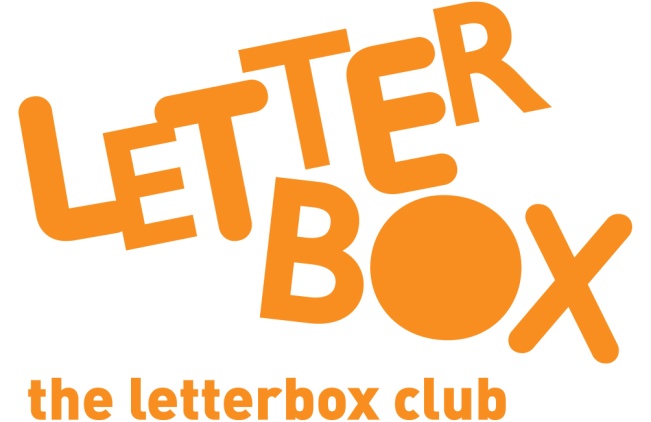 


Top Letterbox Tips - Parcel 3
The Letterbox Club provides six, monthly parcels of books, games and stationery for you and your child to enjoy together. It’s run by a reading charity called BookTrust. For more information please visit www.booktrust.org.uk/letterbox-club-families  Here are some ways you might like to use this month’s parcel with your child:Sharing books with your child can be about helping them to discover that books are exciting and fun. Don’t worry if they’re not able to read or understand every word.Singing or saying rhymes with your child is a good way of supporting their language development. The Treasure of Pirate Frank is a rhyming story with repetition – when reading it, encourage your child to join in with the repeated sentence. You could also use the treasure map at the start of the book to talk about what the boy might find next.Look and Find Bugs is a great book for helping your child practise counting. You can join in by helping them count the bugs or even seeing who can find the different pictures first. If your child likes insects, you could even go bug-spotting in your local park.Encourage your child to count the dots on the dominoes as you play. Using some of the dominoes with fewer dots, you could help your child put them in order starting with the smallest number to the largest.We hope you both enjoy the items in the parcel.Best wishes,The Letterbox Club Team